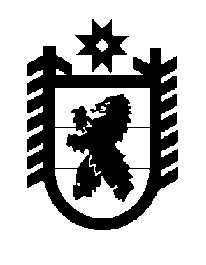 Российская Федерация Республика Карелия    ПРАВИТЕЛЬСТВО РЕСПУБЛИКИ КАРЕЛИЯПОСТАНОВЛЕНИЕот  30 марта 2016 года № 116-Пг. Петрозаводск Об установлении в 2016 году расходных обязательств Республики Карелия по финансовому обеспечению мероприятий по временному социально-бытовому обустройству граждан Украины и лиц без гражданства, постоянно проживавших на территории Украины, прибывших на территорию Российской Федерации в экстренном массовом порядке и находящихся                 в пунктах временного размещения, расположенных на территории Республики Карелия, и оказания адресной финансовой помощи гражданам Украины,  имеющим статус беженца или получившим временное убежище на территории Российской Федерации и проживавшим в 2014 году в жилых помещениях граждан 
Российской Федерации, расположенных на территории                                                 Республики Карелия	Правительство Республики Карелия п о с т а н о в л я е т:1. Установить, что в 2016 году финансовое обеспечение мероприятий по временному социально-бытовому обустройству граждан Украины и лиц без гражданства, постоянно проживавших на территории Украины, прибывших на территорию Российской Федерации в экстренном массовом порядке и находящихся в пунктах временного размещения, расположенных на территории Республики Карелия, в соответствии с постановлением Правительства Российской Федерации от 26 января 2016 года  № 37                «О предоставлении в 2016 году из федерального бюджета бюджетам субъектов Российской Федерации иных межбюджетных трансфертов на финансовое обеспечение мероприятий по временному социально-бытовому обустройству граждан Украины и лиц без гражданства, постоянно проживавших на территории Украины, прибывших на территорию Российской Федерации в экстренном массовом порядке и находящихся в пунктах временного размещения» является расходным обязательством Республики Карелия.2. Установить, что в 2016 году финансовое обеспечение оказания адресной финансовой помощи гражданам Украины,  имеющим статус беженца или получившим временное убежище на территории Российской Федерации и проживавшим в 2014 году в жилых помещениях граждан Российской Федерации, расположенных на территории Республики Карелия, в соответствии с постановлением Правительства Российской Федерации 
от 22 июля 2014 года № 693 «О предоставлении иных межбюджетных трансфертов из федерального бюджета бюджетам субъектов Российской Федерации для оказания адресной финансовой помощи гражданам Украины,  имеющим статус беженца или получившим временное убежище на территории Российской Федерации и проживающим в жилых помещениях граждан Российской Федерации, в 2014 и 2015 годах»,   является расходным обязательством Республики Карелия.  Исполняющий обязанностиГлавы Республики Карелия                                                         О.В. Тельнов